SÁMI ALFABEHTA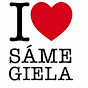 (Sáhttá lávlut  “Da klokka klang” nuohta mielde)Suollemas dieđut – hemmelige meldinger16-26-17   15-8-1-17  8-15-15-C.AÁBCČDĐE12345678FGHIJKLM910111213141516NŊOPRSŠT1718192021222324ŦUVZŽ2526272829